Academic Rankingof World Universities (ARWU)Ranking SzanghajskiPodsumowanie wyników UJ w latach 2020-2022Biuro Analiz Instytucjonalnych i RaportowaniaKraków 2022DATA WYDANIA:10.08.2022Spis treściMetodologia ARWU	4Podsumowanie klasyfikacji rankingu wg kierunków	5Natural Sciences	7Engineering and Life Sciences	9Medical Sciences	10Social Sciences	13Metodologia ARWUPUB –  liczba publikacji (tylko kategorii article są brane pod uwagę) w zakresie danego kierunku akademickiego z lat 2012-2016 wg Web of Science and InCiteCNCI – Category Normalized Citation Impact (CNCI)  - znormalizowany wskaźnik cytowalności - CNCI równe 1 odpowiada średniej światowej, wyższe niż jeden wskazuje na odgrywanie przez te publikacje większej roli niż średnia światowaIC – Międzynarodowa współpraca. Procent publikacji w których przynajmniej dwóch autorów jest z różnych krajów. (Jako 100% są brane wszystkie publikacje jednostki (artykuły z InCite za lata 2012-2016)TOP – liczba publikacji w Top Journals w zakresie kierunku studiów (Academic Subject)  danej instytucji w l. 2012-2016. Top Journals zostały wyłonione na podstawie Shanghai Ranking’s Academic Excellence Survey (ankiety organizatorów ranking) oraz na podstawie Impct Factor Journals. W zakresie informatyki i inżynierii 14 wyselekcjonowanych najważniejszych konferencjiAWARDS – nagrody – ogólna liczba nagród zdobytych przez kadrę uczelni w Academic Subject (kierunkach studiów) od 1981 rokuPodsumowanie klasyfikacji rankingu wg kierunkówTabela 1. Porównanie klasyfikacji wybranych uniwersytetów w kolejnych edycjach rankingu.Tabela 2. Porównanie klasyfikacji wybranych uniwersytetów w kolejnych edycjach rankingu ARWU – Medical Science.Natural Sciences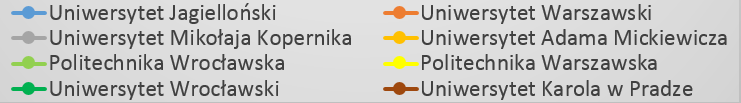 Natural Sciences – cd.Engineering and Life SciencesEngineering and Life Sciences – cd.Medical Sciences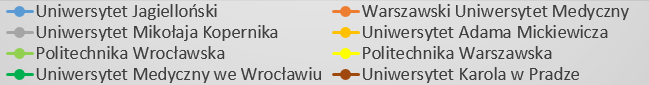 Medical SciencesSocial SciencesKierunekUniwersytet 
JagiellońskiUniwersytet 
JagiellońskiUniwersytet 
JagiellońskiUniwersytet 
WarszawskiUniwersytet 
WarszawskiUniwersytet 
WarszawskiUniwersytet Mikołaja
KopernikaUniwersytet Mikołaja
KopernikaUniwersytet Mikołaja
KopernikaUniwersytet Adama MickiewiczaUniwersytet Adama MickiewiczaUniwersytet Adama MickiewiczaPolitechnika 
WrocławskaPolitechnika 
WrocławskaPolitechnika 
WrocławskaPolitechnika WarszawskaPolitechnika WarszawskaPolitechnika WarszawskaUniwersytet 
WrocławskiUniwersytet 
WrocławskiUniwersytet 
WrocławskiUniwersytet Karola 
w PradzeUniwersytet Karola 
w PradzeUniwersytet Karola 
w PradzeKierunek202020212022202020212022202020212022202020212022202020212022202020212022202020212022202020212022Mathematics301-400151-200151-20076-10076-100101-150301-400501+501+brak501+501+201-300201-300201-300301-400501+501+301-400301-400301-400151-200101-150101-150Physics301-400301-400301-40051-7576-10051-75brakbrak501+brakbrakbrakbrakbrakbrak301-400301-400201-300brakbrakbrak101-150101-150101-150Chemistry401-500401-500401-500401-500401-500401-500brakbrakbrakbrakbrakbrakbrakbrakbrakbrakbrakbrakbrakbrakbrak301-400301-400301-400Earth Sciencesbrakbrakbrakbrakbrakbrakbrakbrakbrak401-500401-500brakbrakbrakbrakbrakbrakbrakbrakbrak201-300151-200151-200Geographybrakbrakbrakbrakbrakbrakbrakbrakbrakbrakbrakbrakbrakbrakbrakbrakbrakbrakbrakbrakbrak201-300201-300201-300Ecology301-400301-400401-500201-300201-300201-300brak401-500501+301-400301-400201-300brakbrak501+brakbrakbrakbrak401-500401-500151-200151-200101-150Instruments Science & Technologybrakbrakbrakbrakbrak151-200brakbrakbrakbrakbrakbrakbrakbrakbrak151-200151-200101-150brakbrakbrak151-200201-300201-300Chemical Engineering301-400401-500401-500brakbrakbrakbrakbrakbrakbrakbrakbrakbrakbrakbrakbrakbrakbrakbrakbrakbrakbrakbrakbrakBiotechnologybrakbrakbrak401-500301-400301-400brakbrakbrakbrakbrakbrakbrakbrakbrakbrakbrakbrakbrakbrakbrak401-500401-500401-500Biological Sciences401-500401-500401-500brakbrakbrakbrakbrakbrakbrakbrakbrakbrakbrakbrakbrakbrakbrakbrakbrakbrak301-400301-400301-400Human Biological Sciencesbrak401-500501+brakbrakbrakbrakbrak401-500brakbrakbrakbrakbrakbrakbrakbrakbrakbrakbrakbrak301-400301-400301-400Agricultural Sciences401-500brak501agagniesz+brakbrakbrakbrakbrakbrak401-500401-500brakbrakbrakbrakbrakbrakbrakbrakbrakbrak151-200201-300201-300Veterinary Sciencesbrakbrak101-150brakbrakbrakbrakbrakbrakbrakbrak201-300Economicsbrakbrakbrak401-500401-500401-500brakbrakbrakbrakbrakbrakbrakbrakbrakbrakbrakbrakbrakbrakbrak101-150brak101-150Statisticsbrakbrakbrakbrakbrakbrakbrakbrakbrakbrakbrakbrakbrakbrakbrakbrakbrakbrakbrakbrakbrak151-200brakbrakLawbrakbrakbrak201-300brakbrakbrakbrakbrakbrakbrakbrakbrakbrakbrakbrakbrakbrakbrakbrakbrakbrakbrakbrakPolitical Sciencesbrakbrakbrak301-400301-400301-400brakbrakbrakbrakbrakbrakbrakbrakbrakbrakbrakbrakbrakbrakbrak201-300brak301-400SociologybrakbrakbrakbrakbrakbrakbrakbrakbrakbrakbrakbrakbrakbrakbrakbrakbrakbrakbrakbrakbrakbrakbrakbrakEducationbrakbrakbrakbrakbrakbrakbrakbrakbrakbrakbrakbrakbrakbrakbrakbrakbrakbrakbrakbrakbrak301-400brakbrakCommunicationbrakbrakbrakbrakbrakbrakbrakbrakbrakbrakbrakbrakbrakbrakbrakbrakbrakbrakbrakbrakbrak201-300brak201-300Psychology301-400301-400301-400301-400301-400301-400brakbrakbrakbrakbrakbrakbrakbrakbrakbrakbrakbrakbrakbrakbrak301-400brak401-500FinancebrakbrakbrakbrakbrakbrakbrakbrakbrakbrakbrakbrakbrakbrakbrakbrakbrakbrakbrakbrakbrakbrakbrakbrakManagementbrakbrakbrakbrakbrakbrakbrakbrakbrakbrakbrakbrakbrakbrakbrakbrakbrakbrakbrakbrakbrakbrakbrakbrakPublic Administrationbrakbrakbrak151-200brakbrakbrakbrakbrakbrakbrakbrakbrakbrakbrakbrakbrakbrakbrakbrakbrak151-200brakbrakKierunekUniwersytet JagiellońskiUniwersytet JagiellońskiUniwersytet JagiellońskiWarszawski Uniwersytet MedycznyWarszawski Uniwersytet MedycznyWarszawski Uniwersytet MedycznyUniwersytet KopernikaUniwersytet KopernikaUniwersytet KopernikaUniwersytet MickiewiczaUniwersytet MickiewiczaUniwersytet MickiewiczaPolitechnika WrocławskaPolitechnika WrocławskaPolitechnika WrocławskaPolitechnika WarszawskaPolitechnika WarszawskaPolitechnika WarszawskaUniwersytet Medyczny we WrocławiuUniwersytet Medyczny we WrocławiuUniwersytet Medyczny we WrocławiuUniwersytet Karola 
w PradzeUniwersytet Karola 
w PradzeUniwersytet Karola 
w PradzeKierunek202020212022202020212022202020212022202020212022202020212022202020212022202020212022202020212022Clinical Medicine201-300201-300201-300brakbrak401-500brakbrakbrakbrakbrakbrakbrakbrakbrakbrakbrakbrak201-300201-300201-300201-300151-200151-200Public Health151-200101-150101-150brakbrakbrakbrakbrakbrakbrakbrakbrakbrakbrakbrakbrakbrakbrakbrak201-300201-300301-400301-400401-500Dentristy &Oral Sciencesbrak201-300201-300brakbrakbrakbrakbrakbrakbrakbrakbrakbrakbrakbrakbrakbrakbrakbrakbrakbrakbrakbrakbrakNursingbrakbrakbrakbrakbrakBrakbrakbrakbrakbrakbrakbrakbrakbrakbrakbrakbrakbrakbrakbrakbrakbrakbrakbrakMedical Technologybrakbrak201-300brakbrakbrakbrakbrakbrakbrakbrakbrakbrakbrakbrakbrakbrakbrakbrakbrakbrak201-300201-300301-300Pharmacy & Pharmaceutical Sciences201-300201-300201-300brakbrakbrakbrakbrakbrakbrakbrakbrakbrakbrakbrakbrakbrakbrakbrakbrakbrak201-300201-300201-300